EXAMPLE Clock Personalisation Template (regular sized Weather Clock)This is a document designed to allow you perfect the design of your personalised weather clock. Use it to play about with different wording and fonts. When viewed at ‘100%’ it should appear life size, though you will probably find this easier to use if you zoom out a little.Click on the text in the centre of the clock. This will open up the text box in which the text ‘Insert your text here’ has been written.Edit to your hearts content! You can try all manner of different wording and formats until you’re happy e.g. play about with bold/italic/size/capitalisation. You can even move or resize the text box if you wish.Should you wish the font to match the one used in the Bramwell Brown logo on the clock face, we suggest using Times New Roman.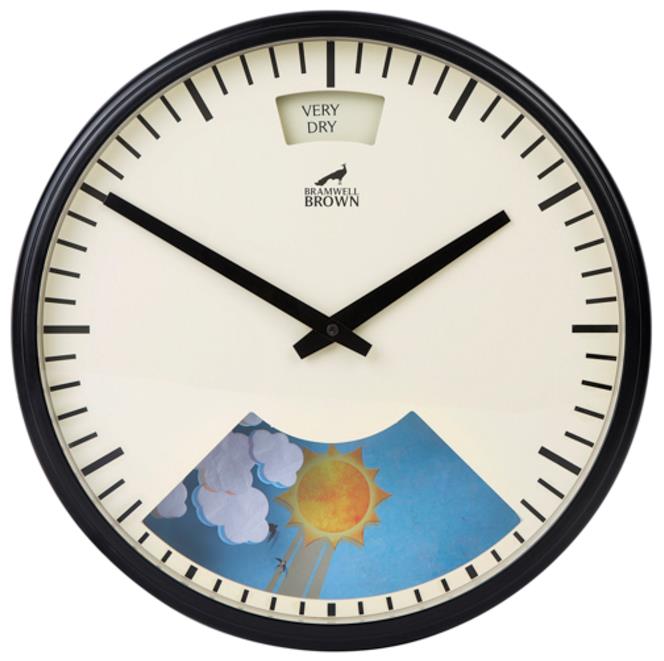 